SummaryFor Research posts: Include table below where relevant to role. The role Where possible, use a generic job descriptions which can be tailored to the context of this role - https://hr.admin.ox.ac.uk/generic-job-descriptionsInclude a short overview of the role and its purpose, including the context within the team/department and why the vacancy has arisen, if appropriate. Describe the role as positively as possible to help attract suitable candidates. Do not include detailed responsibilities and selection criteria, as these are outlined in separate sections. Maternity (or other family) leave cover post [delete if not appropriate]This post is to cover the absence of the substantive postholder, who is taking a period of maternity [or adoption or shared parental] leave. The post is available until [date] or the actual return of the substantive postholder, or the resignation of the substantive postholder and employment of a new postholder, whichever is the earliest. Responsibilities List the key responsibilities/duties of the post (try to list no more than 10).When drafting a new job description, please refer to the list of HERA elements: https://hr.admin.ox.ac.uk/higher-education-role-analysis-heraSelection criteria Essential selection criteriaEssential criteria are those that are required to perform the job effectively. Aim for no more than 8. The criteria should flow directly from the responsibilities/duties of the role so that you can judge and select candidates objectively. For example: Technical ability (knowledge and experience)Communicating and relating to others (oral / written) Professional expertise and/or qualifications where requiredService deliveryLeading and developing others – line management Teaching and learning support  Decision-making, problem-solving, planning and organisingAnalysis and researchNB Do not use any criteria which may be discriminatory such as stating the number of years’ experience required, or requiring that a candidate is ‘physically fit’, etc.  For further information, please see https://hr.admin.ox.ac.uk/planning-a-recruitmentDesirable selection criteriaThis is optional:  if you do include desirable criteria aim for no more than 4	.Pre-employment screeningStandard checksIf you are offered the post, the offer will be subject to standard pre-employment checks. You will be asked to provide: proof of your right-to-work in the UK; proof of your identity; and (if we haven’t done so already) we will contact the referees you have nominated. If you have previously worked for the University we will also verify key information such as your dates of employment and reason for leaving your previous role with the department/unit where you worked. You will also be asked to complete a health declaration so that you can tell us about any health conditions or disabilities for which you may need us to make appropriate adjustments.Please read the candidate notes on the University’s pre-employment screening procedures at: https://www.jobs.ox.ac.uk/pre-employment-checks  Hazard-specific / Safety-critical duties [if not relevant delete whole section] This job includes hazards or safety-critical activities.  If you are offered the post, you will be asked to complete a health questionnaire which will be assessed by our Occupational Health Service, and the offer of employment will be subject a successful outcome of this assessment. The hazards or safety-critical duties involved are as follows:[Delete as appropriate:]Working at heightsNight working (11pm-6am)Lone WorkingWork in hot or cold environmentsDriving on University businessWorking with Ionising RadiationRegular manual handlingOpen food handlingWorking with category 3b or 4 lasers (laser safety class)Working with infectious pathogens (hazard group 2/3) - Hazard Group 3 pathogensWorking with blood, human products and human tissuesWork in clinical areas with direct contact with patients (NOT administrative roles)Work with allergens, Eg laboratory animals, pollen, dust, fish or insects etc.Work with any substance which has any of the following pictograms on their MSDS:
 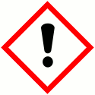 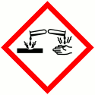 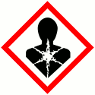 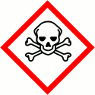 Travel outside of Europe or North America on University BusinessAdditional security pre-employment checks [if not relevant delete whole section]This job includes duties that will require additional security pre-employment checks:List duties associated with the required security checksInclude one of the following statements:A satisfactory enhanced Disclosure and Barring Service check due to [give reasons, eg regulated activity involving children OR regulated activity involving ‘at risk’ adults] [delete if not appropriate]A satisfactory basic Disclosure and Barring Service check due to [give reasons] [delete if not appropriate]University security screening (eg identity checks) [delete if not appropriate]About the University of Oxford Welcome to the University of Oxford. We aim to lead the world in research and education for the benefit of society both in the UK and globally. Oxford’s researchers engage with academic, commercial and cultural partners across the world to stimulate high-quality research and enable innovation through a broad range of social, policy and economic impacts.We believe our strengths lie both in empowering individuals and teams to address fundamental questions of global significance, while providing all our staff with a welcoming and inclusive workplace that enables everyone to develop and do their best work. Recognising that diversity is our strength, vital for innovation and creativity, we aspire to build a truly diverse community which values and respects every individual’s unique contribution.While we have long traditions of scholarship, we are also forward-looking, creative and cutting-edge. Oxford is one of Europe's most entrepreneurial universities and we rank first in the UK for university spin-outs, and in recent years we have spun out 15-20 new companies every year. We are also recognised as leaders in support for social enterprise.Join us and you will find a unique, democratic and international community, a great range of staff benefits and access to a vibrant array of cultural activities in the beautiful city of Oxford.  For more information, please visit www.ox.ac.uk/about/organisation. Radcliffe Department of Medicine (RDM)  The Radcliffe Department of Medicine (RDM) within the Medical Sciences Division is one of the largest departments in the University of Oxford. Headed by Professor Keith Channon, RDM is a multi-disciplinary department which aims to tackle some of the world’s biggest health challenges by integrating innovative basic biology with cutting edge clinical research. The Department was formed in 2012 and comprises:The Division of Cardiovascular Medicine (CVM) The Investigative Medicine Division (IMD) The Nuffield Division of Clinical Laboratory Sciences (NDCLS) The Oxford Centre for Diabetes, Endocrinology and Metabolism (OCDEM) The majority of research groups from the MRC Weatherall Institute of Molecular Medicine (WIMM)The Department has internationally renowned programmes in a range of areas, including cardiovascular sciences, diabetes and endocrinology, immunology, haematology and pathology.  Our work is underpinned by excellence in molecular medicine, stem cell biology, genomics and clinical laboratory science.The Department employs in the region of 535 staff, has around 140 postgraduate research students and has an annual turnover of around £63m, of which £42m is externally funded grants and contracts.RDM supports a culture that is inclusive and supportive of all members, including those with caring responsibilities and those who work flexibly for other reasons. We are proud to be a family friendly department, and are committed to creating a working environment that offers opportunities for working parents/carers to achieve their professional goals and develop their careers without having a detrimental effect on family life. To support this, we have a range of family friendly policies and practices including maternity, paternity and adoption leave, shared parental leave and unpaid parental leave,  flexible/part-time working and scheduling meetings within core hours (9.30 a.m. -2.30 p.m.).  Many of our staff work flexibly, with arrangements managed informally or formally.The University of Oxford is a member of the Athena SWAN Charter and holds an institutional Bronze Athena SWAN award. RDM holds a departmental Silver Athena SWAN award in recognition of our efforts to introduce organisational and cultural practices that promote gender equality in SET to create a better working environment for both men and women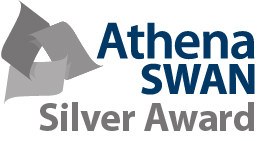 For more information on the Department please visit: www.rdm.ox.ac.ukOxford Centre for Diabetes, Endocrinology and Metabolism (OCDEM) The Oxford Centre for Diabetes, Endocrinology and Metabolism (OCDEM) is a pioneering centre which combines clinical care, research and education in diabetes, endocrine and metabolic diseases. By promoting world-class research, it aims to enhance understanding of these diseases, and to accelerate the search for new treatments and cures. Patients attending OCDEM are provided with a first class integrated care service.   The centre is fitted with top quality integrated laboratories and facilities for basic science and clinical research, and brings together the research and clinical expertise of groups investigating a wide range of related diseases at Oxford University. OCDEM conducts teaching and research in the context of clinical care and expedites the translation of research findings into clinical practice.  OCDEM has been awarded support from the NIHR Oxford Biomedical Research Centre, a government-funded partnership between the Oxford University Hospitals NHS Trust and the University of Oxford, to support translational research in diabetes. The goal of the BRC is to foster innovation to improve healthcare; it supports translational research that demonstrates direct patient benefit. A secondary aim is to establish the NHS as an internationally recognised centre of research excellence, by improving research, healthcare education and training.  For more information, please visit: www.ocdem.ox.ac.uk How to applyApplications are made through our online recruitment portal. Information about how to apply is available on our Jobs website https://www.jobs.ox.ac.uk/how-to-apply.Your application will be judged solely on the basis of how you demonstrate that you meet the selection criteria stated in the job description. As part of your application you will be asked to provide details of two / three referees and indicate whether we can contact them now.  Include the paragraph below if you are asking candidates to submit a CV and supporting statement. If you are using the application form with in-built supporting statement there is no facility for applicants to attach documents so this paragraph should be removed.You will be asked to upload a CV and a supporting statement. The supporting statement must explain how you meet each of the selection criteria for the post using examples of your skills and experience. This may include experience gained in employment, education, or during career breaks (such as time out to care for dependants)Please upload all documents as PDF files with your name and the document type in the filename. (Customise this statement to confirm the document(s) you would like the applicant to attach, but make sure that you keep the reference to PDF. All applications must be received by midday UK time on the closing date stated in the online advertisement.Information for priority candidatesA priority candidate is a University employee who is seeking redeployment because they have been advised that they are at risk of redundancy, or on grounds of ill-health/disability. Priority candidates are issued with a redeployment letter by their employing department(s).If you are a priority candidate, please ensure that you attach your redeployment letter to your application (or email it to the contact address on the advert if the application form used for the vacancy does not allow attachments). If you need helpApplication FAQs, including technical troubleshooting advice is available at: https://staff.web.ox.ac.uk/recruitment-support-faqsNon-technical questions about this job should be addressed to the recruiting department directly [Insert your departmental contact details]. To return to the online application at any stage, please go to: www.recruit.ox.ac.uk.Please note that you will receive an automated email from our online recruitment portal to confirm receipt of your application. Please check your spam/junk mail if you do not receive this email. Important information for candidatesData PrivacyPlease note that any personal data submitted to the University as part of the job application process will be processed in accordance with the GDPR and related UK data protection legislation. For further information, please see the University’s Privacy Notice for Job Applicants at: https://compliance.admin.ox.ac.uk/job-applicant-privacy-policy. The University’s Policy on Data Protection is available at: https://compliance.admin.ox.ac.uk/data-protection-policy. The University’s policy on retirementThe University operates an Employer Justified Retirement Age (EJRA) for very senior research posts at grade RSIV/D35 and clinical equivalents E62 and E82 of 30 September before the 70th birthday. The justification for this is explained at: https://hr.admin.ox.ac.uk/the-ejra. For existing employees on these grades, any employment beyond the retirement age is subject to approval through the procedures: https://hr.admin.ox.ac.uk/the-ejra. There is no normal or fixed age at which staff in posts at other grades have to retire. Staff at these grades may elect to retire in accordance with the rules of the applicable pension scheme, as may be amended from time to time. Equality of opportunityEntry into employment with the University and progression within employment will be determined only by personal merit and the application of criteria which are related to the duties of each particular post and the relevant salary structure. In all cases, ability to perform the job will be the primary consideration. No applicant or member of staff shall be discriminated against because of age, disability, gender reassignment, marriage or civil partnership, pregnancy or maternity, race, religion or belief, sex, or sexual orientation.Benefits of working at the UniversityEmployee benefitsUniversity employees enjoy 38 days’ paid holiday, generous pension schemes, travel discounts, and a variety of professional development opportunities. Our range of other employee benefits and discounts also includes free entry to the Botanic Gardens and University colleges, and discounts at University museums. See https://hr.admin.ox.ac.uk/staff-benefits University Club and sports facilitiesMembership of the University Club is free for all University staff. The University Club offers social, sporting, and hospitality facilities. Staff can also use the University Sports Centre on Iffley Road at discounted rates, including a fitness centre, powerlifting room, and swimming pool. See www.club.ox.ac.uk and https://www.sport.ox.ac.uk/. Information for staff new to Oxford If you are relocating to Oxfordshire from overseas or elsewhere in the UK, the University's Welcome Service website includes practical information about settling in the area, including advice on relocation, accommodation, and local schools. See https://welcome.ox.ac.uk/There is also a visa loan scheme to cover the costs of UK visa applications for staff and their dependants. See https://staffimmigration.admin.ox.ac.uk/visa-loan-scheme Family-friendly benefitsWith one of the most generous family leave schemes in the Higher Education sector, and a range of flexible working options, Oxford aims to be a family-friendly employer. We also subscribe to the Work+Family Space, a service that provides practical advice and support for employees who have caring responsibilities. The service offers a free telephone advice line, and the ability to book emergency back-up care for children, adult dependents and elderly relatives. See https://hr.admin.ox.ac.uk/my-family-care Childcare The University has excellent childcare services, including five University nurseries as well as University-supported places at many other private nurseries.For full details, including how to apply and the costs, see https://childcare.admin.ox.ac.uk/ Disabled staffWe are committed to supporting members of staff with disabilities or long-term health conditions. For further details, including information about how to make contact, in confidence, with the University’s Staff Disability Advisor, see https://edu.admin.ox.ac.uk/disability-support Staff networksThe University has a number of staff networks including the Oxford Research Staff Society, BME staff network, LGBT+ staff network and a disabled staff network. You can find more information at https://edu.admin.ox.ac.uk/networks The University of Oxford Newcomers' Club The University of Oxford Newcomers' Club is an organisation run by volunteers that aims to assist the partners of new staff settle into Oxford, and provides them with an opportunity to meet people and make connections in the local area. See www.newcomers.ox.ac.uk. Oxford Research Staff Society (OxRSS)A society run by and for Oxford University research staff. It offers researchers a range of social and professional networking opportunities. Membership is free, and all researchers employed by Oxford University are welcome to join. Subscribe at researchstaff-subscribe@maillist.ox.ac.uk to join the mailing list to find out about upcoming events and other information for researchers, or contact the committee on committee@oxrss.ox.ac.uk. For more information, see  www.ox.ac.uk/oxrss, Twitter @ResStaffOxford, and Facebook www.facebook.com/oxrss.  Job titleDivisionMedical Science DivisionDepartment Radcliffe Department of Medicine (RDM) - Oxford Centre for Diabetes, Endocrinology and Metabolism (OCDEM)LocationOCDEM, Churchill Hospital, Headington, Oxford, OX3 7LEGrade and salaryGrade X: £-£ per annumHoursDelete as applicable:Full time / Part time (x hours / %FTE) / Variable hoursContract typeDelete as applicable:Permanent / Fixed-term (X months/ X years) / Open-ended, externally-funded (only available for academic-related) / Maternity leave cover / Secondment Reporting to[ (optional), job title]Vacancy reference[Xxxx]Additional information(eg this vacancy is for internal applicants only, secondments considered) (eg Interviews will be held on the week commencingResearch topicPrincipal Investigator / supervisor Project team Project web site www.ox.ac.uk/  [research project URL]Funding partner The funds supporting this research project are provided by............Recent publications 